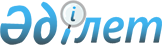 О районном бюджете на 2013-2015 годыРешение Бейнеуского районного маслихата Мангистауской области от 20 декабря 2012 года № 10/70. Зарегистрировано Департаментом юстиции Мангистауской области 04 января 2013 года № 2189      Примечание РЦПИ.

      В тексте документа сохранена пунктуация и орфография оригинала.      В соответствии с Бюджетным Кодексом Республики Казахстан от 4 декабря 2008 года, законами Республики Казахстан «О местном государственном управлении и самоуправлении в Республике Казахстан» от 23 января 2001 года и «О республиканском бюджете на 2013-2015 годы» от 23 ноября 2012 года № 54-V, решением Мангистауского областного маслихата «Об областном бюджете на 2013-2015 годы» от 7 декабря 2012 года № 7/77 (в государственном реестре регистрации нормативно - правовых актов зарегистрирован за номером № 2184) районный маслихат РЕШИЛ:



      1. Утвердить районный бюджет на 2013-2015 годы согласно приложениям 1, 2 и 3, в том числе на 2013 год в следующих объемах:



      1) доходы – 5635099,4 тысяч тенге, в том числе по:

      налоговым поступлениям – 1837658,6 тысяч тенге;

      неналоговым поступлениям – 7822,6 тысяч тенге;

      поступлениям от продажи основного капитала – 15334,0 тысяча тенге;

      поступлениям трансфертов – 3774284,2 тысячи тенге;



      2) затраты – 5700161,5 тысяч тенге;



      3) чистое бюджетное кредитование – 112625,3 тысячи тенге;

      бюджетные кредиты – 125999,3 тысяч тенге;

      погашение бюджетных кредитов – 13374,0 тысячи тенге; 



      4) сальдо по операциям с финансовыми активами – 0 тенге;

      приобретение финансовых активов – 0 тенге;

      поступления от продажи финансовых активов государства – 0 тенге;



      5) дефицит (профицит) бюджета – -177687,4 тысячи тенге;



      6) финансирование дефицита (использование профицита) бюджета –  177687,4 тысяч тенге.

      Сноска. Пункт 1 с изменениями, внесенными решениями Бейнеуского районного маслихата от 11.03.2013 № 11/74; от 09.07.2013 № 15/97; от  28.08.2013 № 17/112; от 11.12.2013 № 19/126 (вводится в действие с 01.01.2013).



      2. Принять к сведению, что из областного бюджета в районный бюджет выделена субвенция в сумме 1196354 тысячи тенге.



      2-1. Принять к доиспользованию в 2013 году оставшуюся сумму от 2011 года 60824,0 тысяч тенге по бюджетным кредитам для реализации мер социальной поддержки специалистов.



      2-2. Установить нормативы распределения доходов бюджета района на 2013 год в следующем объеме:



      1) индивидуальный подоходный налог с доходов, облагаемых у источника выплаты – 97 процентов;



      2) индивидуальный подоходный налог с доходов, не облагаемых у источника выплаты – 100 процентов;



      3) индивидуальный подоходный налог с доходов иностранных граждан, облагаемых у источника выплаты – 100 процентов;



      4) социальный налог – 97 процентов.

      Сноска. Пункт 2 с дополнениями, внесенными решениями Бейнеуского районного маслихата от 11.03.2013 № 11/74; от 09.07.2013 № 15/97(вводится в действие с 01.01.2013).



      3. Принять к сведению, что из вышестоящего бюджета были выделены следующие текущие целевые трансферты, целевые трансферты на развитие и бюджетные кредиты:

      на реализацию государственного общеобразовательного заказа в дошкольных организациях образования – 263430 тысячи тенге;

      на оснащение кабинетов физики, химии, биологии учебным оборудованием в государственных учреждениях основного среднего и общего среднего образования – 9623 тысяч тенге;

      на ежемесячную выплату денежных средств опекунам (попечителям) на содержание ребенка сироты (детей-сирот), и ребенка (детей), оставшихся без попечения родителей – 9108 тысяч тенге;

      на обеспечение оборудованием, программным обеспечением детей-инвалидов, обучающихся на дому – 399 тысячи тенге;

      на повышение оплаты труда учителям, прошедшим повышение квалификации по трехуровневой системе – 4779 тысяч тенге;

      на увеличение размера доплаты за квалификационную категорию учителям школ и воспитателям дошкольных организаций образования – 25514 тысяч тенге;

      на частичное субсидирование заработной платы в рамках «Программы занятости - 2020» – 10991 тысячи тенге; 

      на молодежную практику в рамках «Программы занятости 2020» –  9289 тысяч тенге;

      на переквалификацию и повышение квалификации кадров в рамках «Программы занятости 2020» – 3263 тысячи тенге; 

      на обеспечение деятельности центров занятости населения – 10331 тысяча тенге; 

      на ремонт и благоустройство обьектов в рамках развития сельских населенных пунктов по Программе «Программа занятости 2020» – 502903,7 тысяч тенге;

      на проведение противоэпизоотических мероприятий – 32103 тысячи тенге;

      на реализацию мер социальной поддержки специалистов – 14794,8 тысяч тенге;

      на реализацию мер по содействию экономическому развитию регионов в рамках Программы "Развитие регионов" – 49905,7 тысяч тенге;

      на строительство средней школы на 624 мест в микрорайоне «Атамекен» села Бейнеу по программе развития объектов образования – 560285 тысяч тенге;

      на проектирование, развитие, обустройство и (или) приобретение инженерно - коммуникационной инфраструктуры – 207023 тысяч тенге;

      на проектирование, строительство и (или) приобретение жилья государственного коммунального жилищного фонда – 310853 тысяч тенге;

      на бюджетные кредиты для реализации мер социальной поддержки специалистов – 65175,5 тысяч тенге;

      на увеличение штатной численности местных исполнительных органов – 17030 тысяч тенге.

      Сноска. Пункт 3 с изменениями, внесенными решениями Бейнеуского районного маслихата от 11.03.2013 № 11/74; от 09.07.2013 № 15/97; 28.08.2013 № 17/112; от 11.12.2013 № 19/126 (вводится в действие с 01.01.2013).



      4. Установить социальную помощь на единовременное возмещение коммунальных услуг и приобретение топлива работникам государственных организации образования, медицинским и фармацевтическим работникам государственных организаций здравоохранения, работникам государственных организации социального обеспечения, работникам государственных организаций культуры и спорта, проживающим и работающим в сельских населенных пунктах, в размере 12100 тенге.



      5. Установить за счет бюджетных средств гражданским служащим здравоохранения, социального обеспечения, образования, культуры и спорта, работающим в аульной (сельской) местности, согласно перечня должностей специалистов здравоохранения, социального обеспечения, образования, культуры и спорта, работающих в аульной (сельской) местности, определяемых местным исполнительным органом по согласованию с местным представительным органом, повышенные на 25 процентов должностные оклады и тарифные ставки по сравнению с окладами и ставками гражданских служащих, занимающихся этими видами деятельности в городских условиях.

      Сноска. Пункт 5 в редакции решения Бейнеуского районного маслихата от 09.07.2013 № 15/97 (вводится в действие с 01.01.2013).



      6. исключен решением от 11.12.2013 № 19/126;

      Сноска. Пункт 6 изменением, внесенным решением Бейнеуского районного маслихата от 11.12.2013 № 19/126 (вводится в действие с 01.01.2013).



      7. Утвердить согласно приложениям 4, 5 и 6 «Перечень бюджетных программ развития районного бюджета направленных на реализацию бюджетных инвестиционных проектов (программ) на 2013-2015 годы».



      8. Утвердить перечень бюджетных программ на 2012 год, не подлежащих секвестру в процессе исполнения районного бюджета, согласно приложению 7.



      9. «Перечень бюджетных программ каждого района в городе, города районного значения, поселка, аула (села), аульного (сельского) округа на 2013 год» реализуется согласно приложению 8.



      10. Настоящее решение вводится в действие с 1 января 2013 года.

 

       Председатель сессии                     Ш. Азанов      Секретарь

      районного маслихата                     А. Улукбанов

 

       «СОГЛАСОВАНО»

      Начальник Бейнеуского районного

      отдела экономики и финансов:

      М.Нысанбаев

      20 декабря 2012 г.

Приложение 1

к решению районного маслихата

от 20 декабря 2012 года № 10/70 Бюджет района на 2013 год      Сноска. Приложение 1 в редакции решения Бейнеуского районного маслихата от 11.12.2013 № 19/126 (вводится в действие с 01.01.2013).

Приложение 2

к решению районного маслихата

от 20 декабря 2012 года № 10/70 

Бюджет района на 2014 год      Сноска. Приложение 2 в редакции решения Бейнеуского районного маслихата от 09.07.2013 № 15/97(вводится в действие с 01.01.2013).

Приложение 3

к решению районного маслихата

от 20 декабря 2012 года № 10/70 

Бюджет района на 2015 год

Приложение 4

к решению районного маслихата

от 20 декабря 2012 года № 10/70 

Перечень программ бюджета развития района направленных на реализацию бюджетных инвестиционных проектов (программ) на 2013 год      Сноска. Приложение 4 в редакции решения Бейнеуского районного маслихата от 28.08.2013 № 17/112 (вводится в действие с 01.01.2013).

Приложение 5

к решению районного маслихата

от 20 декабря 2012 года № 10/70 

Перечень программ бюджета развития района направленных на реализацию бюджетных инвестиционных проектов (программ) на 2014 год      Сноска. Приложение 5 в редакции решения Бейнеуского районного маслихата от 09.07.2013 № 15/97 (вводится в действие с 01.01.2013)

Приложение 6

к решению районного маслихата

от 20 декабря 2012 года № 10/70 

Перечень программ бюджета развития района направленных на реализацию бюджетных инвестиционных проектов (программ) на 2015 год

Приложение 7

к решению районного маслихата

от 20 декабря 2012 года № 10/70 

Перечень бюджетных программ, не подлежащих секвестру в процессе

исполнение бюджета района на 2013 год

Приложение 8

к решению районного маслихата

от 20 декабря 2012 года № 10/70 

Перечень бюджетных программ каждого района в городе, города районного значения, поселка, аула (села), аульного (сельского) округа на 2013 год
					© 2012. РГП на ПХВ «Институт законодательства и правовой информации Республики Казахстан» Министерства юстиции Республики Казахстан
				Кат
Кл
Пдк
Спк
Наименование
Сумма, тыс.тенге
1
2
3
1.ДОХОДЫ5 635 099,41Налоговые поступления1 837 658,601Подоходный налог402 140,02Индивидуальный подоходный налог402 140,003Социальный налог308 485,61Социальный налог308 485,604Hалоги на собственность1 091 784,01Hалоги на имущество1 033 782,03Земельный налог9 151,04Hалог на транспортные средства48 490,05Единый земельный налог361,005Внутренние налоги на товары, работы и услуги25 987,02Акцизы4 836,03Поступления за использование природных и других ресурсов10 263,04Сборы за ведение предпринимательской и профессиональной деятельности 10 750,05Налог на игорный бизнес138,007Прочие налоги173,01Прочие налоги173,008Обязательные платежи, взимаемые за совершение юридически значимых действий и (или) выдачу документов уполномоченными на то государственными органами или должностными лицами9 089,01Государственная пошлина9 089,02Неналоговые поступления7 822,601Доходы от государственной собственности6 247,61Поступления части чистого дохода государственных предприятий185,04Доходы на доли участия в юридических лицах, находящиеся в государственной собственности187,05Доходы от аренды имущества, находящегося в государственной собственности5 855,07Вознаграждения по кредитам, выданным из государственного бюджета20,602Поступления от реализации товаров (работ, услуг) государственными учреждениями, финансируемыми из государственного бюджета998,01Поступления от реализации товаров (работ, услуг) государственными учреждениями, финансируемыми из государственного бюджета998,004Штрафы, пени, санкции, взыскания, налагаемые государственными учреждениями, финансируемыми из государственного бюджета, а также содержащимися и финансируемыми из бюджета (сметы расходов) Национального Банка Республики Казахстан 577,01Штрафы, пени, санкции, взыскания, налагаемые государственными учреждениями, финансируемыми из государственного бюджета, а также содержащимися и финансируемыми из бюджета (сметы расходов) Национального Банка Республики Казахстан, за исключением поступлений от организаций нефтяного сектора 577,03Поступления от продажи основного капитала15 334,003Продажа земли и нематериальных активов15 334,01Продажа земли15 334,04Поступления трансфертов 3 774 284,202Трансферты из вышестоящих органов государственного управления3 774 284,22Трансферты из областного бюджета3 774 284,2Фгр
Адм
Пр
Ппр
Наименование
Сумма, тыс. тенге
1
2
3
2. ЗАТРАТЫ5 700 161,501Государственные услуги общего характера211 672,6112Аппарат маслихата района (города областного значения)15 164,0001Услуги по обеспечению деятельности маслихата района (города областного значения)13 664,0002Создание информационных систем1 500,0122Аппарат акима района (города областного значения)101 813,2001Услуги по обеспечению деятельности акима района (города областного значения)100 613,2002Создание информационных систем1 200,0123Аппарат акима района в городе, города районного значения, поселка, села, сельского округа74 719,8001Услуги по обеспечению деятельности акима района в городе, города районного значения, поселка, села, сельского округа74 719,8Аппарат акима село Бейнеу16 314,8Аппарат акима Боранкульского сельского округа10 080,5Аппарат акима Самского сельского округа5 216,5Аппарат акима Ногайтинского сельского округа5 260,0Аппарат акима Турышского сельского округа6 057,9Аппарат акима Толепского сельского округа5 182,2Аппарат акима Акжигитского сельского округа6 653,0Аппарат акима Сынгырлауского сельского округа5 577,0Аппарат акима Есетского сельского округа5 858,0Аппарат акима Саргинского сельского округа4 607,8Аппарат акима село Тажен3 912,1459Отдел экономики и финансов района (города областного значения)19 975,6003Проведение оценки имущества в целях налогообложения689,5011Учет, хранение, оценка и реализация имущества, поступившего в коммунальную собственность1 603,4001Услуги по реализации государственной политики в области формирования и развития экономической политики, государственного планирования, исполнения бюджета и управления коммунальной собственностью района (города областного значения)17 682,702Оборона1 882,8122Аппарат акима района (города областного значения)1 882,8005Мероприятия в рамках исполнения всеобщей воинской обязанности1 882,803Общественный порядок, безопасность, правовая, судебная, уголовно-исполнительная деятельность2 912,0458Отдел жилищно-коммунального хозяйства, пассажирского транспорта и автомобильных дорог района (города областного значения)2 912,0021Обеспечение безопасности дорожного движения в населенных пунктах2 912,004Образование3 941 477,7123Аппарат акима района в городе, города районного значения, поселка, села, сельского округа478 874,1004Поддержка организаций дошкольного воспитания и обучения219 113,1Аппарат акима село Бейнеу163 348,1Аппарат акима Боранкульского сельского округа39 542,0Аппарат акима Толепского сельского округа2 570,0Аппарат акима Сынгырлауского сельского округа843,0Аппарат акима Есетского сельского округа4 311,0Аппарат акима Саргинского сельского округа8 499,0041Реализация государственного образовательного заказа в дошкольных организациях образования259 761,0Аппарат акима село Бейнеу174 454,0Аппарат акима Боранкульского сельского округа33 672,0Аппарат акима Толепского сельского округа5 124,0Аппарат акима Акжигитского сельского округа33 597,0Аппарат акима Сынгырлауского сельского округа3 400,0Аппарат акима Есетского сельского округа3 414,0Аппарат акима Саргинского сельского округа6 100,0464Отдел образования района (города областного значения)2 651 780,6009Обеспечение дошкольного воспитания и обучения6 450,6040Реализация государственного образовательного заказа в дошкольных организациях образования3 669,0003Общеобразовательное обучение2 451 739,0006Дополнительное образование для детей70 393,0001Услуги по реализации государственной политики на местном уровне в области образования 18 171,0005Приобретение и доставка учебников, учебно-методических комплексов для областных государственных учреждений образования37 501,0007Проведение школьных олимпиад, внешкольных мероприятий и конкурсов районного (городского) масштаба10 981,0015Ежемесячная выплата денежных средств опекунам (попечителям) на содержание ребенка-сироты (детей-сирот), и ребенка (детей), оставшегося без попечения родителей9 108,0020Обеспечение оборудованием, программным обеспечением детей-инвалидов, обучающихся на дому399,0067Капитальные расходы подведомственных государственных учреждений и организаций43 369,0466Отдел архитектуры, градостроительства и строительства района (города областного значения)810 823,0037Строительство и реконструкция объектов образования810 823,006Социальная помощь и социальное обеспечение328 131,4451Отдел занятости и социальных программ района (города областного значения)305 329,0002Программа занятости55 752,0004Оказание социальной помощи на приобретение топлива специалистам здравоохранения, образования, социального обеспечения, культуры и спорта в сельской местности в соответствии с законодательством Республики Казахстан37 230,0005Государственная адресная социальная помощь9 437,0006Оказание жилищной помощи 32 268,0007Социальная помощь отдельным категориям нуждающихся граждан по решениям местных представительных органов149 604,0010Материальное обеспечение детей-инвалидов, воспитывающихся и обучающихся на дому2 463,0014Оказание социальной помощи нуждающимся гражданам на дому2 428,0016Государственные пособия на детей до 18 лет13 331,0017Обеспечение нуждающихся инвалидов обязательными гигиеническими средствами и предоставление услуг специалистами жестового языка, индивидуальными помощниками в соответствии с индивидуальной программой реабилитации инвалида2 816,0023Обеспечение деятельности центров занятости населения0,0451Отдел занятости и социальных программ района (города областного значения)22 802,4001Услуги по реализации государственной политики на местном уровне в области обеспечения занятости и реализации социальных программ для населения20 794,4011Оплата услуг по зачислению, выплате и доставке пособий и других социальных выплат2 008,007Жилищно-коммунальное хозяйство794 428,4123Аппарат акима района в городе, города районного значения, поселка, села, сельского округа11 190,2027Ремонт и благоустройство объектов в рамках развития городов и сельских населенных пунктов по Дорожной карте занятости 202011 190,2458Отдел жилищно-коммунального хозяйства, пассажирского транспорта и автомобильных дорог района (города областного значения)1 931,0041Ремонт и благоустройство объектов в рамках развития городов и сельских населенных пунктов по Дорожной карте занятости 20201 931,0464Отдел образования района (города областного значения)22 547,0026Ремонт объектов в рамках развития городов и сельских населенных пунктов по Дорожной карте занятости 202022 547,0466Отдел архитектуры, градостроительства и строительства района (города областного значения)648 388,7003Проектирование, строительство и (или) приобретение жилья государственного коммунального жилищного фонда322 523,3004Проектирование, развитие, обустройство и (или) приобретение инженерно-коммуникационной инфраструктуры258 865,4058Развитие системы водоснабжения и водоотведения в сельских населенных пунктах67 000,0479Отдел жилищной инспекции района (города областного значения)4 174,5001Услуги по реализации государственной политики на местном уровне в области жилищного фонда4 174,5123Аппарат акима района в городе, города районного значения, поселка, села, сельского округа106 197,0008Освещение улиц населенных пунктов53 053,0Аппарат акима село Бейнеу52 820,0Аппарат акима Есетского сельского округа233,0009Обеспечение санитарии населенных пунктов27 960,0Аппарат акима село Бейнеу27 960,0Аппарат акима Боранкульского сельского округа0,0011Благоустройство и озеленение населенных пунктов25 184,0Аппарат акима село Бейнеу25 184,008Культура, спорт, туризм и информационное пространство174 530,6457Отдел культуры, развития языков, физической культуры и спорта района (города областного значения)63 756,0003Поддержка культурно-досуговой работы63 756,0466Отдел архитектуры, градостроительства и строительства района (города областного значения)1 500,0011Развитие объектов культуры1 500,0478Отдел внутренней политики, культуры и развития языков района (города областного значения)22 926,0009Поддержка культурно-досуговой работы22 926,0457Отдел культуры, развития языков, физической культуры и спорта района (города областного значения)3 246,0009Проведение спортивных соревнований на районном (города областного значения) уровне795,0010Подготовка и участие членов сборных команд района (города областного значения) по различным видам спорта на областных спортивных соревнованиях2 451,0457Отдел культуры, развития языков, физической культуры и спорта района (города областного значения)28 260,6006Функционирование районных (городских) библиотек28 260,6478Отдел внутренней политики, культуры и развития языков района (города областного значения)22 584,9006Услуги по проведению государственной информационной политики через телерадиовещание12 067,2007Функционирование районных (городских) библиотек10 517,7456Отдел внутренней политики района (города областного значения)17 123,6001Услуги по реализации государственной политики на местном уровне в области информации, укрепления государственности и формирования социального оптимизма граждан5 056,8003Реализация мероприятий в сфере молодежной политики12 066,8457Отдел культуры, развития языков, физической культуры и спорта района (города областного значения)5 027,9001Услуги по реализации государственной политики на местном уровне в области культуры, развития языков, физической культуры и спорта5 027,9465Отдел физической культуры и спорта района (города областного значения)2 815,0001Услуги по реализации государственной политики на местном уровне в сфере физической культуры и спорта2 815,0478Отдел внутренней политики, культуры и развития языков района (города областного значения)7 290,6001Услуги по реализации государственной политики на местном уровне в области информации, укрепления государственности и формирования социального оптимизма граждан, развития языков и культуры3 481,0004Реализация мероприятий в сфере молодежной политики3 809,610Сельское, водное, лесное, рыбное хозяйство, особо охраняемые природные территории, охрана окружающей среды и животного мира, земельные отношения67 457,8459Отдел экономики и финансов района (города областного значения)14 872,8099Реализация мер по оказанию социальной поддержки специалистов14 872,8474Отдел сельского хозяйства и ветеринарии района (города областного значения)12 903,0001Услуги по реализации государственной политики на местном уровне в сфере сельского хозяйства и ветеринарии 9 926,3007Организация отлова и уничтожения бродячих собак и кошек2 140,0012Проведение мероприятий по идентификации сельскохозяйственных животных 836,7463Отдел земельных отношений района (города областного значения)7 579,0001Услуги по реализации государственной политики в области регулирования земельных отношений на территории района (города областного значения)7 579,0474Отдел сельского хозяйства и ветеринарии района (города областного значения)32 103,0013Проведение противоэпизоотических мероприятий32 103,011Промышленность, архитектурная, градостроительная и строительная деятельность33 281,7466Отдел архитектуры, градостроительства и строительства района (города областного значения)33 281,7001Услуги по реализации государственной политики в области строительства, улучшения архитектурного облика городов, районов и населенных пунктов области и обеспечению рационального и эффективного градостроительного освоения территории района (города областного значения)13 931,7015Капитальные расходы государственного органа 19 350,012Транспорт и коммуникации13 154,4458Отдел жилищно-коммунального хозяйства, пассажирского транспорта и автомобильных дорог района (города областного значения)13 154,4022Развитие транспортной инфраструктуры2 912,0023Обеспечение функционирования автомобильных дорог10 242,413Прочие127 654,7469Отдел предпринимательства района (города областного значения)14 476,3001Услуги по реализации государственной политики на местном уровне в области развития предпринимательства и промышленности 9 264,8003Поддержка предпринимательской деятельности5 211,5123Аппарат акима района в городе, города районного значения, поселка, села, сельского округа52 838,7040Реализация мер по содействию экономическому развитию регионов в рамках Программы «Развитие регионов»52 838,7458Отдел жилищно-коммунального хозяйства, пассажирского транспорта и автомобильных дорог района (города областного значения)60 339,7001Услуги по реализации государственной политики на местном уровне в области жилищно-коммунального хозяйства, пассажирского транспорта и автомобильных дорог 11 104,5013Капитальные расходы государственного органа 49 235,2459Отдел экономики и финансов района (города областного значения)0,0012Резерв местного исполнительного органа района (города областного значения) 0,014Обслуживание долга20,6459Отдел экономики и финансов района (города областного значения)20,6021Обслуживание долга местных исполнительных органов по выплате вознаграждений и иных платежей по займам из областного бюджета20,615Трансферты3 556,8459Отдел экономики и финансов района (города областного значения)3 556,8006Возврат неиспользованных (недоиспользованных) целевых трансфертов3 556,83.ЧИСТОЕ БЮДЖЕТНОЕ КРЕДИТОВАНИЕ112 625,3Бюджетные кредиты125 999,310Сельское, водное, лесное, рыбное хозяйство, особо охраняемые природные территории, охрана окружающей среды и животного мира, земельные отношения125 999,3459Отдел экономики и финансов района (города областного значения)125 999,3018Бюджетные кредиты для реализации мер социальной поддержки специалистов125 999,3Погашение бюджетных кредитов13 374,05Погашение бюджетных кредитов13 374,001Погашение бюджетных кредитов13 374,01Погашение бюджетных кредитов, выданных из государственного бюджета13 374,04. САЛЬДО ПО ОПЕРАЦИЯМ С ФИНАНСОВЫМИ АКТИВАМИ0,0Приобретение финансовых активов0,0Поступления от продажи финансовых активов государства0,05. ДЕФИЦИТ (ПРОФИЦИТ) БЮДЖЕТА-177 687,46. ФИНАНСИРОВАНИЕ ДЕФИЦИТА (ИСПОЛЬЗОВАНИЕ ПРОФИЦИТА) БЮДЖЕТА177 687,4Поступление займов65 175,57Поступления займов65 175,501Внутренние государственные займы65 175,52Договоры займа65 175,5Погашение займов13 374,216Погашение займов13 374,2459Отдел экономики и финансов района (города областного значения)13 374,2005Погашение долга местного исполнительного органа перед вышестоящим бюджетом13 374,0022Возврат неиспользованных бюджетных кредитов, выданных из местного бюджета0,2Используемые остатки бюджетных средств125 886,1Кат
Кл
Пдк
Спк
Наименование
Сумма, тыс.тенге
1
2
3
1.ДОХОДЫ4 610 131,01Налоговые поступления1 904 920,001Подоходный налог507 759,02Индивидуальный подоходный налог507 759,003Социальный налог436 307,01Социальный налог436 307,004Hалоги на собственность931 125,01Hалоги на имущество873 862,03Земельный налог9 680,04Hалог на транспортные средства47 170,05Единый земельный налог413,005Внутренние налоги на товары, работы и услуги23 576,02Акцизы5 162,03Поступления за использование природных и других ресурсов9 897,04Сборы за ведение предпринимательской и профессиональной деятельности 8 467,05Налог на игорный бизнес50,008Обязательные платежи, взимаемые за совершение юридически значимых действий и (или) выдачу документов уполномоченными на то государственными органами или должностными лицами6 153,01Государственная пошлина6 153,02Неналоговые поступления7 545,001Доходы от государственной собственности5 808,01Поступления части чистого дохода государственных предприятий604,05Доходы от аренды имущества, находящегося в государственной собственности5 204,002Поступления от реализации товаров (работ, услуг) государственными учреждениями, финансируемыми из государственного бюджета676,01Поступления от реализации товаров (работ, услуг) государственными учреждениями, финансируемыми из государственного бюджета676,004Штрафы, пени, санкции, взыскания, налагаемые государственными учреждениями, финансируемыми из государственного бюджета, а также содержащимися и финансируемыми из бюджета (сметы расходов) Национального Банка Республики Казахстан 1 061,01Штрафы, пени, санкции, взыскания, налагаемые государственными учреждениями, финансируемыми из государственного бюджета, а также содержащимися и финансируемыми из бюджета (сметы расходов) Национального Банка Республики Казахстан, за исключением поступлений от организаций нефтяного сектора 1 061,03Поступления от продажи основного капитала4 430,003Продажа земли и нематериальных активов4 430,01Продажа земли4 430,04Поступления трансфертов 2 693 236,002Трансферты из вышестоящих органов государственного управления2 693 236,02Трансферты из областного бюджета2 693 236Фгр
Адм
Пр
Ппр
Наименование
Сумма, тыс. тенге
1
2
3
2. ЗАТРАТЫ4 610 131,001Государственные услуги общего характера228 264,0112Аппарат маслихата района (города областного значения)15 192,0001Услуги по обеспечению деятельности маслихата района (города областного значения)13 692,0002Создание информационных систем1 500,0122Аппарат акима района (города областного значения)119 744,0001Услуги по обеспечению деятельности акима района (города областного значения)118 544,0002Создание информационных систем1 200,0123Аппарат акима района в городе, города районного значения, поселка, аула (села), аульного (сельского) округа71 018,0001Услуги по обеспечению деятельности акима района в городе, города районного значения, поселка, аула (села), аульного (сельского) округа71 018,0Аппарат акима село Бейнеу11 847,0Аппарат акима Боранкульского сельского округа9 760,0Аппарат акима Самского сельского округа5 301,0Аппарат акима Ногайтинского сельского округа5 109,0Аппарат акима Турышского сельского округа5 537,0Аппарат акима Толепского сельского округа5 273,0Аппарат акима Акжигитского сельского округа5 577,0Аппарат акима Сынгырлауского сельского округа5 644,0Аппарат акима Есетского сельского округа5 957,0Аппарат акима Саргинского сельского округа5 582,0Аппарат акима село Тажен5 431,0459Отдел экономики и финансов района (города областного значения)22 310,0003Проведение оценки имущества в целях налогообложения1 510,0011Учет, хранение, оценка и реализация имущества, поступившего в коммунальную собственность1 112,0001Услуги по реализации государственной политики в области формирования и развития экономической политики, государственного планирования, исполнения бюджета и управления коммунальной собственностью района (города областного значения)19 688,002Оборона3 702,0122Аппарат акима района (города областного значения)3 702,0005Мероприятия в рамках исполнения всеобщей воинской обязанности3 702,003Общественный порядок, безопасность, правовая, судебная, уголовно-исполнительная деятельность4 280,0458Отдел жилищно-коммунального хозяйства, пассажирского транспорта и автомобильных дорог района (города областного значения)4 280,0021Обеспечение безопасности дорожного движения в населенных пунктах4 280,004Образование3 692 576,0123Аппарат акима района в городе, города районного значения, поселка, аула (села), аульного (сельского) округа255 868,0004Поддержка организаций дошкольного воспитания и обучения255 868,0Аппарат акима село Бейнеу173 107,0Аппарат акима Боранкульского сельского округа45 184,0Аппарат акима Толепского сельского округа10 685,0Аппарат акима Акжигитского сельского округа0,0Аппарат акима Сынгырлауского сельского округа4 843,0Аппарат акима Есетского сельского округа8 669,0Аппарат акима Саргинского сельского округа13 380,0464Отдел образования района (города областного значения)2 858 387,0009Обеспечение дошкольного воспитания и обучения6 149,0003Общеобразовательное обучение2 450 185,0006Дополнительное образование для детей75 221,0001Услуги по реализации государственной политики на местном уровне в области образования 17 615,0005Приобретение и доставка учебников, учебно-методических комплексов для областных государственных учреждений образования36 219,0007Проведение школьных олимпиад, внешкольных мероприятий и конкурсов областного масштаба10 739,0067Капитальные расходы подведомственных государственных учреждений и организаций262 259,0466Отдел архитектуры, градостроительства и строительства района (города областного значения)578 321,0037Строительство и реконструкция объектов образования578 321,006Социальная помощь и социальное обеспечение359 153,0451Отдел занятости и социальных программ района (города областного значения)334 753,0002Программа занятости43 554,0004Оказание социальной помощи на приобретение топлива специалистам здравоохранения, образования, социального обеспечения, культуры и спорта в сельской местности в соответствии с законодательством Республики Казахстан35 268,0005Государственная адресная социальная помощь96 300,0006Оказание жилищной помощи 24 066,0007Социальная помощь отдельным категориям нуждающихся граждан по решениям местных представительных органов108 823,0010Материальное обеспечение детей-инвалидов, воспитывающихся и обучающихся на дому1 709,0014Оказание социальной помощи нуждающимся гражданам на дому1 946,0016Государственные пособия на детей до 18 лет20 483,0017Обеспечение нуждающихся инвалидов обязательными гигиеническими средствами и предоставление услуг специалистами жестового языка, индивидуальными помощниками в соответствии с индивидуальной программой реабилитации инвалида2 604,0451Отдел занятости и социальных программ района (города областного значения)24 400,0001Услуги по реализации государственной политики на местном уровне в области обеспечения занятости и реализации социальных программ для населения21 837,0011Оплата услуг по зачислению, выплате и доставке пособий и других социальных выплат2 563,007Жилищно-коммунальное хозяйство106 486,0479Отдел жилищной инспекции7 540,0001Услуги по реализации государственной политики на местном уровне в области жилищного фонда7 540,0466Отдел архитектуры, градостроительства и строительства района (города областного значения)23 000,0004Проектирование, развитие, обустройство и (или) приобретение инженерно-коммуникационной инфраструктуры23 000,0123Аппарат акима района в городе, города районного значения, поселка, аула (села), аульного (сельского) округа75 946,0008Освещение улиц населенных пунктов36 375,0Аппарат акима село Бейнеу35 762,0Аппарат акима Есетского сельского округа613,0009Обеспечение санитарии населенных пунктов21 571,0Аппарат акима село Бейнеу21 571,0011Благоустройство и озеленение населенных пунктов18 000,0Аппарат акима село Бейнеу18 000,008Культура, спорт, туризм и информационное пространство148 195,0457Отдел культуры, развития языков, физической культуры и спорта района (города областного значения)83 462,0003Поддержка культурно-досуговой работы80 952,0009Проведение спортивных соревнований на районном (города областного значения) уровне690,0010Подготовка и участие членов сборных команд района (города областного значения) по различным видам спорта на областных спортивных соревнованиях1 820,0457Отдел культуры, развития языков, физической культуры и спорта района (города областного значения)35 915,0006Функционирование районных (городских) библиотек35 915,0456Отдел внутренней политики района (города областного значения)19 976,0001Услуги по реализации государственной политики на местном уровне в области информации, укрепления государственности и формирования социального оптимизма граждан9 143,0003Реализация мероприятий в сфере молодежной политики10 833,0457Отдел культуры, развития языков, физической культуры и спорта района (города областного значения)8 842,0001Услуги по реализации государственной политики на местном уровне в области культуры, развития языков, физической культуры и спорта 8 842,010Сельское, водное, лесное, рыбное хозяйство, особо охраняемые природные территории, охрана окружающей среды и животного мира, земельные отношения15 567,0474Отдел сельского хозяйства и ветеринарии района (города областного значения)8 651,0001Услуги по реализации государственной политики на местном уровне в сфере сельского хозяйства и ветеринарии 6 361,0007Организация отлова и уничтожения бродячих собак и кошек2 290,0463Отдел земельных отношений района (города областного значения)6 916,0001Услуги по реализации государственной политики в области регулирования земельных отношений на территории района (города областного значения)6 916,011Промышленность, архитектурная, градостроительная и строительная деятельность13 152,0466Отдел архитектуры, градостроительства и строительства района (города областного значения)13 152,0001Услуги по реализации государственной политики в области строительства, улучшения архитектурного облика городов, районов и населенных пунктов области и обеспечению рационального и эффективного градостроительного освоения территории района (города областного значения)13 152,012Транспорт и коммуникации5 350,0458Отдел жилищно-коммунального хозяйства, пассажирского транспорта и автомобильных дорог района (города областного значения)5 350,0023Обеспечение функционирования автомобильных дорог5 350,013Прочие33 406,0469Отдел предпринимательства района (города областного значения)9 353,0001Услуги по реализации государственной политики на местном уровне в области развития предпринимательства и промышленности 9 353,0458Отдел жилищно-коммунального хозяйства, пассажирского транспорта и автомобильных дорог района (города областного значения)14 053,0001Услуги по реализации государственной политики на местном уровне в области жилищно-коммунального хозяйства, пассажирского транспорта и автомобильных дорог 14 053,0459Отдел экономики и финансов района (города областного значения)10 000,0012Резерв местного исполнительного органа района (города областного значения) 10 000,03.ЧИСТОЕ БЮДЖЕТНОЕ КРЕДИТОВАНИЕ0,0Бюджетные кредиты0,0Погашение бюджетных кредитов0,04. САЛЬДО ПО ОПЕРАЦИЯМ С ФИНАНСОВЫМИ АКТИВАМИ0,0Приобретение финансовых активов0,0Поступления от продажи финансовых активов государства0,05. ДЕФИЦИТ (ПРОФИЦИТ) БЮДЖЕТА0,06. ФИНАНСИРОВАНИЕ ДЕФИЦИТА (ИСПОЛЬЗОВАНИЕ ПРОФИЦИТА) БЮДЖЕТА0,0Поступление займов0,0Погашение займов0,0Используемые остатки бюджетных средств0,0Кат
Кл
Пдк
Спк
Наименование
Сумма, тыс.тенге
1
2
3
1.ДОХОДЫ4 716 035,01Налоговые поступления2 131 913,001Подоходный налог560 111,02Индивидуальный подоходный налог560 111,003Социальный налог490 846,01Социальный налог490 846,004Hалоги на собственность1 047 515,01Hалоги на имущество983 094,03Земельный налог10 890,04Hалог на транспортные средства53 066,05Единый земельный налог465,005Внутренние налоги на товары, работы и услуги26 521,02Акцизы5 807,03Поступления за использование природных и других ресурсов11 134,04Сборы за ведение предпринимательской и профессиональной деятельности 9 524,05Налог на игорный бизнес56,008Обязательные платежи, взимаемые за совершение юридически значимых действий и (или) выдачу документов уполномоченными на то государственными органами или должностными лицами6 920,01Государственная пошлина6 920,02Неналоговые поступления8 489,001Доходы от государственной собственности6 535,01Поступления части чистого дохода государственных предприятий680,05Доходы от аренды имущества, находящегося в государственной собственности5 855,002Поступления от реализации товаров (работ, услуг) государственными учреждениями, финансируемыми из государственного бюджета761,01Поступления от реализации товаров (работ, услуг) государственными учреждениями, финансируемыми из государственного бюджета761,004Штрафы, пени, санкции, взыскания, налагаемые государственными учреждениями, финансируемыми из государственного бюджета, а также содержащимися и финансируемыми из бюджета (сметы расходов) Национального Банка Республики Казахстан 1 193,01Штрафы, пени, санкции, взыскания, налагаемые государственными учреждениями, финансируемыми из государственного бюджета, а также содержащимися и финансируемыми из бюджета (сметы расходов) Национального Банка Республики Казахстан, за исключением поступлений от организаций нефтяного сектора 1 193,03Поступления от продажи основного капитала4 984,003Продажа земли и нематериальных активов4 984,01Продажа земли4 984,04Поступления трансфертов 2 570 649,002Трансферты из вышестоящих органов государственного управления2 570 649,02Трансферты из областного бюджета2 570 649Фгр
Адм
Пр
Ппр
Наименование
Сумма, тыс. тенге
1
2
3
2. ЗАТРАТЫ4 716 035,001Государственные услуги общего характера241 499,0112Аппарат маслихата района (города областного значения)15 813,0001Услуги по обеспечению деятельности маслихата района (города областного значения)14 313,0002Создание информационных систем1 500,0122Аппарат акима района (города областного значения)128 042,0001Услуги по обеспечению деятельности акима района (города областного значения)126 842,0002Создание информационных систем1 200,0123Аппарат акима района в городе, города районного значения, поселка, аула (села), аульного (сельского) округа74 325,0001Услуги по обеспечению деятельности акима района в городе, города районного значения, поселка, аула (села), аульного (сельского) округа74 325,0Аппарат акима село Бейнеу12 144,0Аппарат акима Боранкульского сельского округа10 061,0Аппарат акима Самского сельского округа5 602,0Аппарат акима Ногайтинского сельского округа5 410,0Аппарат акима Турышского сельского округа5 838,0Аппарат акима Толепского сельского округа5 574,0Аппарат акима Акжигитского сельского округа5 878,0Аппарат акима Сынгырлауского сельского округа5 945,0Аппарат акима Есетского сельского округа6 258,0Аппарат акима Саргинского сельского округа5 883,0Аппарат акима село Тажен5 732,0459Отдел экономики и финансов района (города областного значения)23 319,0003Проведение оценки имущества в целях налогообложения1 616,0011Учет, хранение, оценка и реализация имущества, поступившего в коммунальную собственность1 190,0001Услуги по реализации государственной политики в области формирования и развития экономической политики, государственного планирования, исполнения бюджета и управления коммунальной собственностью района (города областного значения)20 513,002Оборона3 923,0122Аппарат акима района (города областного значения)3 923,0005Мероприятия в рамках исполнения всеобщей воинской обязанности3 923,003Общественный порядок, безопасность, правовая, судебная, уголовно-исполнительная деятельность4 580,0458Отдел жилищно-коммунального хозяйства, пассажирского транспорта и автомобильных дорог района (города областного значения)4 580,0021Обеспечение безопасности дорожного движения в населенных пунктах4 580,004Образование3 765 380,0123Аппарат акима района в городе, города районного значения, поселка, аула (села), аульного (сельского) округа261 014,0004Поддержка организаций дошкольного воспитания и обучения261 014,0Аппарат акима село Бейнеу178 253,0Аппарат акима Боранкульского сельского округа45 184,0Аппарат акима Толепского сельского округа10 685,0Аппарат акима Акжигитского сельского округа0,0Аппарат акима Сынгырлауского сельского округа4 843,0Аппарат акима Есетского сельского округа8 669,0Аппарат акима Саргинского сельского округа13 380,0464Отдел образования района (города областного значения)2 889 231,0009Обеспечение дошкольного воспитания и обучения6 252,0003Общеобразовательное обучение2 474 731,0006Дополнительное образование для детей75 221,0001Услуги по реализации государственной политики на местном уровне в области образования 17 786,0005Приобретение и доставка учебников, учебно-методических комплексов для областных государственных учреждений образования36 219,0007Проведение школьных олимпиад, внешкольных мероприятий и конкурсов областного масштаба10 739,0067Капитальные расходы подведомственных государственных учреждений и организаций268 283,0466Отдел архитектуры, градостроительства и строительства района (города областного значения)615 135,0037Строительство и реконструкция объектов образования615 135,006Социальная помощь и социальное обеспечение384 178,0451Отдел занятости и социальных программ района (города областного значения)358 069,0002Программа занятости46 603,0004Оказание социальной помощи на приобретение топлива специалистам здравоохранения, образования, социального обеспечения, культуры и спорта в сельской местности в соответствии с законодательством Республики Казахстан37 736,0005Государственная адресная социальная помощь103 041,0006Оказание жилищной помощи 25 751,0007Социальная помощь отдельным категориям нуждающихся граждан по решениям местных представительных органов116 441,0010Материальное обеспечение детей-инвалидов, воспитывающихся и обучающихся на дому1 828,0014Оказание социальной помощи нуждающимся гражданам на дому1 966,0016Государственные пособия на детей до 18 лет21 917,0017Обеспечение нуждающихся инвалидов обязательными гигиеническими средствами и предоставление услуг специалистами жестового языка, индивидуальными помощниками в соответствии с индивидуальной программой реабилитации инвалида2 786,0451Отдел занятости и социальных программ района (города областного значения)26 109,0001Услуги по реализации государственной политики на местном уровне в области обеспечения занятости и реализации социальных программ для населения23 366,0011Оплата услуг по зачислению, выплате и доставке пособий и других социальных выплат2 743,007Жилищно-коммунальное хозяйство88 964,0479Отдел жилищной инспекции7 701,0001Услуги по реализации государственной политики на местном уровне в области жилищного фонда7 701,0123Аппарат акима района в городе, города районного значения, поселка, аула (села), аульного (сельского) округа81 263,0008Освещение улиц населенных пунктов38 921,0Аппарат акима село Бейнеу38 308,0Аппарат акима Есетского сельского округа613,0009Обеспечение санитарии населенных пунктов23 081,0Аппарат акима село Бейнеу23 081,0011Благоустройство и озеленение населенных пунктов19 261,0Аппарат акима село Бейнеу19 261,008Культура, спорт, туризм и информационное пространство152 848,0457Отдел культуры, развития языков, физической культуры и спорта района (города областного значения)84 602,0003Поддержка культурно-досуговой работы81 915,0009Проведение спортивных соревнований на районном (города областного значения) уровне739,0010Подготовка и участие членов сборных команд района (города областного значения) по различным видам спорта на областных спортивных соревнованиях1 948,0457Отдел культуры, развития языков, физической культуры и спорта района (города областного значения)38 429,0006Функционирование районных (городских) библиотек38 429,0456Отдел внутренней политики района (города областного значения)20 841,0001Услуги по реализации государственной политики на местном уровне в области информации, укрепления государственности и формирования социального оптимизма граждан9 783,0003Реализация мероприятий в сфере молодежной политики11 058,0457Отдел культуры, развития языков, физической культуры и спорта района (города областного значения)8 976,0001Услуги по реализации государственной политики на местном уровне в области культуры, развития языков, физической культуры и спорта 8 976,010Сельское, водное, лесное, рыбное хозяйство, особо охраняемые природные территории, охрана окружающей среды и животного мира, земельные отношения16 656,0474Отдел сельского хозяйства и ветеринарии района (города областного значения)9 256,0001Услуги по реализации государственной политики на местном уровне в сфере сельского хозяйства и ветеринарии 6 806,0007Организация отлова и уничтожения бродячих собак и кошек2 450,0463Отдел земельных отношений района (города областного значения)7 400,0001Услуги по реализации государственной политики в области регулирования земельных отношений на территории района (города областного значения)7 400,011Промышленность, архитектурная, градостроительная и строительная деятельность13 241,0466Отдел архитектуры, градостроительства и строительства района (города областного значения)13 241,0001Услуги по реализации государственной политики в области строительства, улучшения архитектурного облика городов, районов и населенных пунктов области и обеспечению рационального и эффективного градостроительного освоения территории района (города областного значения)13 241,012Транспорт и коммуникации5 725,0458Отдел жилищно-коммунального хозяйства, пассажирского транспорта и автомобильных дорог района (города областного значения)5 725,0023Обеспечение функционирования автомобильных дорог5 725,013Прочие39 041,0469Отдел предпринимательства района (города областного значения)9 777,0001Услуги по реализации государственной политики на местном уровне в области развития предпринимательства и промышленности 9 777,0458Отдел жилищно-коммунального хозяйства, пассажирского транспорта и автомобильных дорог района (города областного значения)14 264,0001Услуги по реализации государственной политики на местном уровне в области жилищно-коммунального хозяйства, пассажирского транспорта и автомобильных дорог 14 264,0459Отдел экономики и финансов района (города областного значения)15 000,0012Резерв местного исполнительного органа района (города областного значения) 15 000,03.ЧИСТОЕ БЮДЖЕТНОЕ КРЕДИТОВАНИЕ0,0Бюджетные кредиты0,0Погашение бюджетных кредитов0,04. САЛЬДО ПО ОПЕРАЦИЯМ С ФИНАНСОВЫМИ АКТИВАМИ0,0Приобретение финансовых активов0,0Поступления от продажи финансовых активов государства0,05. ДЕФИЦИТ (ПРОФИЦИТ) БЮДЖЕТА0,06. ФИНАНСИРОВАНИЕ ДЕФИЦИТА (ИСПОЛЬЗОВАНИЕ ПРОФИЦИТА) БЮДЖЕТА0,0Поступление займов0,0Погашение займов0,0Используемые остатки бюджетных средств0,0Ф.Г
Адм
Пр.
Наименование
4Образование466Отдел архитектуры, градостроительства и строительства района (города областного значения)037Строительство и реконструкция объектов образования7Коммунальное хозяйство466Отдел архитектуры, градостроительства и строительства района (города областного значения)003Проектирование, строительство и (или) приобретение жилья государственного коммунального жилищного фонда004Проектирование, развитие, обустройство и (или) приобретение инженерно-коммуникационной инфраструктуры058Развитие системы водоснабжения и водоотведения в сельских населенных пунктах8Культура, спорт, туризм и информационное пространство466Отдел архитектуры, градостроительства и строительства района (города областного значения)011Развитие объектов культуры12Транспорт и коммуникации458Отдел жилищно-коммунального хозяйства, пассажирского транспорта и автомобильных дорог района (города областного значения)022Развитие транспортной инфраструктурыФ.ГАдмПр.Наименование4Образование466Отдел архитектуры, градостроительства и строительства района (города областного значения)037Строительство и реконструкция объектов образования7Коммунальное хозяйство466Отдел архитектуры, градостроительства и строительства района (города областного значения)004Проектирование, развитие, обустройство и (или) приобретение инженерно-коммуникационной инфраструктурыФ.ГАдмПр.Наименование
4Образование466Отдел архитектуры, градостроительства и строительства района (города областного значения)037Строительство и реконструкция объектов образованияФ.ГАдмПр.Наименование
4Образование464Отдел образования района (города областного значения)003Общеобразовательное обучениеФ.ГАдмПр.Наименование
1Государственные услуги общего характера123Аппарат акима село Бейнеу001Обеспечение деятельности аппарата акима село Бейнеу123Аппарат акима Боранкульского сельского округа001Обеспечение деятельности аппарата акима Боранкульского сельского округа123Аппарат акима Акжигитского сельского округа001Обеспечение деятельности аппарата акима Акжигитского сельского округа123Аппарат акима Сынгырлауского сельского округа001Обеспечение деятельности аппарата акима Сынгырлауского сельского округа123Аппарат акима Саргинского сельского округа001Обеспечение деятельности аппарата акима Саргинского сельского округа123Аппарат акима Толепского сельского округа001Обеспечение деятельности аппарата акима Толепского сельского округа123Аппарат акима Турышского сельского округа001Обеспечение деятельности аппарата акима Турышского сельского округа123Аппарат акима Самского сельского округа001Обеспечение деятельности аппарата акима Самского сельского округа123Аппарат акима Есетского сельского округа001Обеспечение деятельности аппарата акима Есетского сельского округа123Аппарат акима Ногайтинского сельского округа001Обеспечение деятельности аппарата акима Ногайтинского сельского округа123Аппарат акима село Тажен001Обеспечение деятельности аппарата акима село Тажен4Образование123Аппарат акима село Бейнеу004Поддержка организаций дошкольного воспитания и обучения123Аппарат акима Боранкульского сельского округа004Поддержка организаций дошкольного воспитания и обучения123Аппарат акима Сынгырлауского сельского округа004Поддержка организаций дошкольного воспитания и обучения123Аппарат акима Толепского сельского округа004Поддержка организаций дошкольного воспитания и обучения123Аппарат акима Есетского сельского округа004Поддержка организаций дошкольного воспитания и обучения123Аппарат акима Саргинского сельского округа004Поддержка организаций дошкольного воспитания и обучения123Аппарат акима село Бейнеу041Реализация государственного образовательного заказа в дошкольных организациях образования123Аппарат акима Боранкульского сельского округа041Реализация государственного образовательного заказа в дошкольных организациях образования123Аппарат акима Акжигитского сельского округа041Реализация государственного образовательного заказа в дошкольных организациях образования123Аппарат акима Сынгырлауского сельского округа041Реализация государственного образовательного заказа в дошкольных организациях образования123Аппарат акима Толепского сельского округа041Реализация государственного образовательного заказа в дошкольных организациях образования123Аппарат акима Есетского сельского округа041Реализация государственного образовательного заказа в дошкольных организациях образования123Аппарат акима Саргинского сельского округа041Реализация государственного образовательного заказа в дошкольных организациях образования7Жилищно-коммунальное хозяйство123Аппарат акима село Бейнеу008Освещение улиц населенных пунктов123Аппарат акима Есетского сельского округа008Освещение улиц населенных пунктов123Аппарат акима село Бейнеу009Обеспечение санитарии населенных пунктов123Аппарат акима Боранкульского сельского округа009Обеспечение санитарии населенных пунктов123Аппарат акима село Бейнеу011Благоустройство и озеленение населенных пунктов